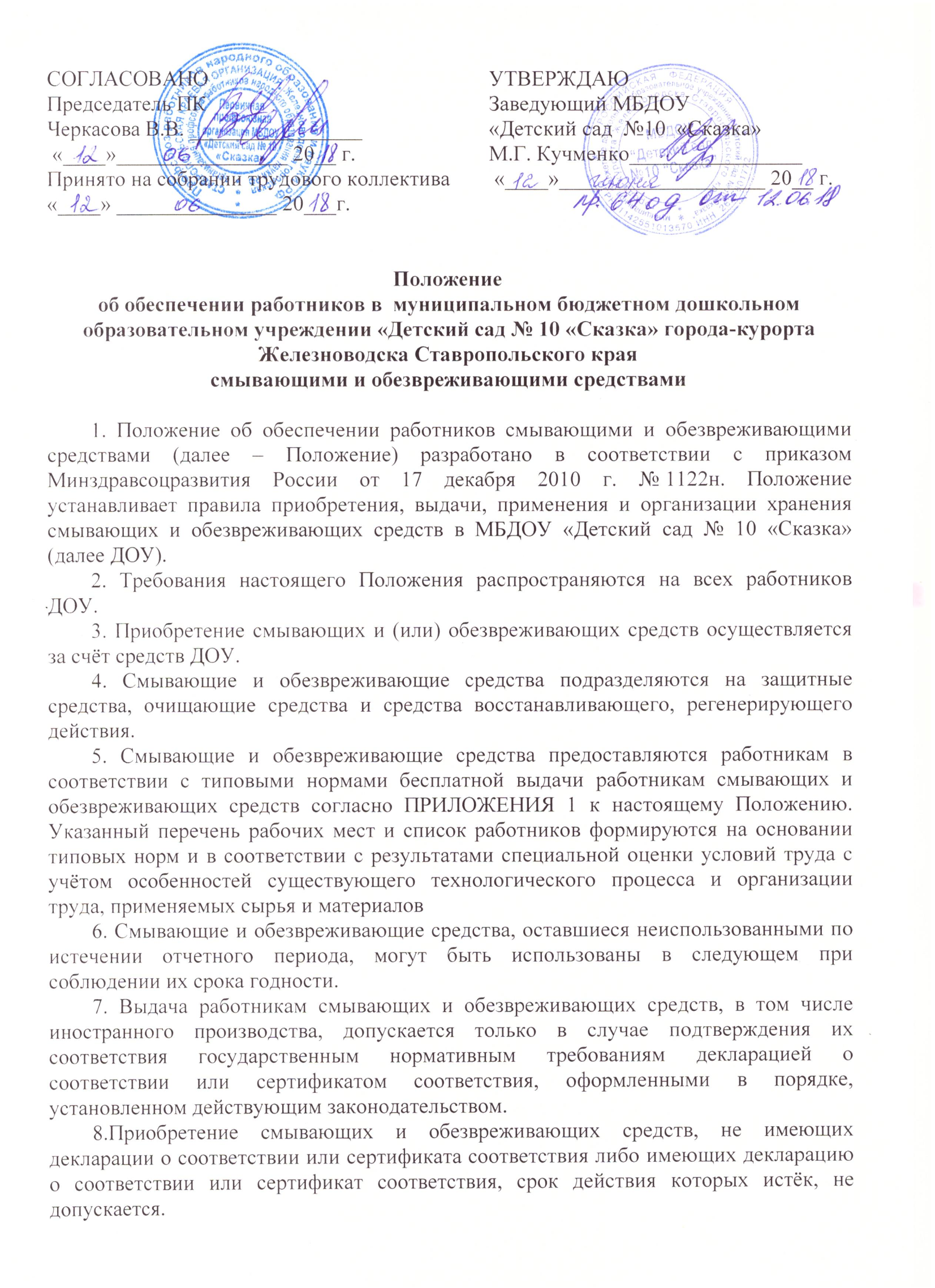 Положение об обеспечении работников в  муниципальном бюджетном дошкольном образовательном учреждении «Детский сад № 10 «Сказка» города-курорта Железноводска Ставропольского краясмывающими и обезвреживающими средствами1. Положение об обеспечении работников смывающими и обезвреживающими средствами (далее – Положение) разработано в соответствии с приказом Минздравсоцразвития России от 17 декабря 2010 г. № 1122н. Положение устанавливает правила приобретения, выдачи, применения и организации хранения смывающих и обезвреживающих средств в МБДОУ «Детский сад № 10 «Сказка» (далее ДОУ).2. Требования настоящего Положения распространяются на всех работников ДОУ.3. Приобретение смывающих и (или) обезвреживающих средств осуществляется за счёт средств ДОУ.4. Смывающие и обезвреживающие средства подразделяются на защитные средства, очищающие средства и средства восстанавливающего, регенерирующего действия.5. Смывающие и обезвреживающие средства предоставляются работникам в соответствии с типовыми нормами бесплатной выдачи работникам смывающих и обезвреживающих средств согласно ПРИЛОЖЕНИЯ 1 к настоящему Положению. Указанный перечень рабочих мест и список работников формируются на основании типовых норм и в соответствии с результатами специальной оценки условий труда с учётом особенностей существующего технологического процесса и организации труда, применяемых сырья и материалов6. Смывающие и обезвреживающие средства, оставшиеся неиспользованными по истечении отчетного периода, могут быть использованы в следующем при соблюдении их срока годности.7. Выдача работникам смывающих и обезвреживающих средств, в том числе иностранного производства, допускается только в случае подтверждения их соответствия государственным нормативным требованиям декларацией о соответствии или сертификатом соответствия, оформленными в порядке, установленном действующим законодательством.8.Приобретение смывающих и обезвреживающих средств, не имеющих декларации о соответствии или сертификата соответствия либо имеющих декларацию о соответствии или сертификат соответствия, срок действия которых истёк, не допускается.9. При выдаче смывающих и обезвреживающих средств зам. зав. по АХР обязан информировать работников о правилах их применения.10. Работник обязан применять по назначению и в соответствии со стандартом смывающие и обезвреживающие средства, выданные ему в установленном порядке.11. Подбор и выдача смывающих и обезвреживающих средств осуществляются на основании результатов специальной оценки условий труда.12. Выдача работникам смывающих и обезвреживающих средств согласно типовым нормам осуществляется зам. зав. по АХР.13. Средства для защиты кожи при негативном влиянии окружающей среды (кремы, гели, эмульсии и др.) выдаются работникам, занятым на наружных работах, связанных с понижением температуры, ветра и т. д.14. На работах, связанных с легкосмываемыми загрязнениями, для использования в душевых или в помещениях для умывания работникам выдаются очищающие средства в виде твердого туалетного мыла или жидких моющих средств (гель для рук, жидкое туалетное мыло и др.). 15.Выдача работникам жидких смывающих и обезвреживающих средств, осуществляется посредством применения дозирующих систем, которые размещаются в санитарно-бытовых помещениях. Пополнение или замена ёмкостей, содержащих смывающие и обезвреживающие средства, осуществляется по мере расходования указанных средств .16.Зам. зав. по АХР обеспечивает постоянное наличие в санитарно-бытовых помещениях мыла или дозаторов с жидким смывающим веществом.17.Не допускается замена мыла или жидких моющих средств агрессивными для кожи средствами (органическими растворителями, абразивными веществами (песок, чистящие порошки и т. п., каустической содой и др.).18.В ДОУ зам. зав. по АХР организует надлежащий учёт и контроль за выдачей работникам смывающих и обезвреживающих средств в установленные сроки.19.Сроки использования смывающих и обезвреживающих средств исчисляются со дня фактической выдачи их работникам и не должны превышать сроков годности, указанных производителем.20.Выдача работникам смывающих и обезвреживающих средств, за исключением средств,  выдаваемых сотрудникам, чьи работы, связанны с легкосмываемыми загрязнениями, должна фиксироваться под роспись в личной карточке учета выдачи смывающих и (или) обезвреживающих средств, образец которой предусмотрен ПРИЛОЖЕНИМ 2  к настоящему положению.  21. Хранение выдаваемых работникам смывающих и обезвреживающих средств зам. зав. по АХР осуществляет в соответствии с рекомендациями изготовителя.22. Ответственность за своевременную и в полном объёме выдачу работникам смывающих и обезвреживающих средств в соответствии с типовыми нормами, за организацию контроля правильности их применения работниками, а также за хранение смывающих и (или) обезвреживающих средств возлагается на зам.зав. по АХР.Приложение 1 к положению об обеспечении работников в  МБДОУ «Детский сад № 10 «Сказка» смывающими и обезвреживающими средствамиСогласовано                                                                                                                  Утверждаюс учетом мнения                                                                                          Заведующий МБДОУпрофсоюзного комитета                                                                  «Детский сад №10 «Сказка»                                     Председатель ПК                                                                              М.Г.Кучменко ___________Коновалова О.Б._______________ПЕРЕЧЕНЬ ДОЛЖНОСТЕЙ НА ПОЛУЧЕНИЕ СМЫВАЮЩИХ  И ОБЕЗВРЕЖИВАЮЩИХ СРЕДСТВ В МБДОУ «ДЕТСКИЙ САД №10 «СКАЗКА»Приложение 1 к положению об обеспечении работников в  МБДОУ «Детский сад № 10 «Сказка» смывающими и обезвреживающими средствамиУЧЕТА ВЫДАЧИ СМЫВАЮЩИХ И (ИЛИ)
ОБЕЗВРЕЖИВАЮЩИХ СРЕДСТВСтруктурное подразделение  Дата изменения наименования профессии (должности) или перевода в другое структурное подразделение  Предусмотрено типовыми нормами бесплатной выдачи работникам смывающих и (или) обезвреживающих средств:Руководитель структурного подразделения  Оборотная сторона личной карточкиРуководитель структурного подразделения  ЛИСТ ОЗНАКОМЛЕНИЯСОГЛАСОВАНОПредседатель ПК Черкасова В.В. ________________ «____»________________ 20__ г.Принято на собрании трудового коллектива«____» _______________ 20___г.УТВЕРЖДАЮЗаведующий МБДОУ«Детский сад  №10  «Сказка»М.Г. Кучменко________________ «____»___________________ 20__ г.ДОЛЖНОСТЬНАИМЕНОВАНИЕ СМЫВАЮЩИХ ОБЕЗВРЕЖИВАЮЩИХ СРЕДСТВНОРМА СРЕДСТВ НА  ГОД Помощник воспитателя,уборщик служебных помещенийрабочий по стирке и ремонту спецодежды ,подсобный рабочий, подсобный рабочий на пищеблоке,рабочий по комплексному обслуживанию и ремонту зданий,кладовщикТуалетное мыло или жидкие моющие  средстваСредства гидрофобного  действия(отталкивающие влагу, сушащие кожу)Регенерирующие, восстанавливающие кремы, эмульсии2400гр.3000мл.1200мл.          1200мл.Заведующий, старший воспитатель, воспитатель, музыкальный руководитель, учитель-логопед, педагог-психолог, сторож, контрактный управляющий, секретарь, зам. зав. по АХР, шеф-повар, поварТуалетное мыло или жидкие моющие средства2400гр.3000мл.ДворникТуалетное мыло или жидкие моющие средстваСредства комбинированного действияСредства для защиты кожи при негативном влиянии окружающей среды (от раздражения и повреждения кожи)Средства для защиты от биологических вредных факторов (от укусов членистоногих)Регенерирующие, восстанавливающие кремы, эмульсии2400гр.3000мл.1200мл.          1200мл.           600мл.           1200мл.ЛИЧНАЯ КАРТОЧКА №ФамилияИмяОтчество (при наличии)Табельный номерПрофессия (должность)Дата поступления на работуПункт Типовых нормВид смывающих и (или) обезвреживающих средствЕдиница измерения (г/мл)Количество на годВид смывающих и (или) обезвреживающих средствСвидетельство о государственной регистрации, сертификат соответствияВыданоВыданоВыданоВыданоВид смывающих и (или) обезвреживающих средствСвидетельство о государственной регистрации, сертификат соответствиядатаколичество (г/мл)способ выдачи (индивидуально; посредством дозирующей системы)расписка в полученииС Положением об обеспечении работников в  муниципальном бюджетном дошкольном образовательном учреждении «Детский сад № 10 «Сказка» города-курорта Железноводска Ставропольского края смывающими и обезвреживающими средствами от 12.06.2018г.  ознакомился:С Положением об обеспечении работников в  муниципальном бюджетном дошкольном образовательном учреждении «Детский сад № 10 «Сказка» города-курорта Железноводска Ставропольского края смывающими и обезвреживающими средствами от 12.06.2018г.  ознакомился:С Положением об обеспечении работников в  муниципальном бюджетном дошкольном образовательном учреждении «Детский сад № 10 «Сказка» города-курорта Железноводска Ставропольского края смывающими и обезвреживающими средствами от 12.06.2018г.  ознакомился:С Положением об обеспечении работников в  муниципальном бюджетном дошкольном образовательном учреждении «Детский сад № 10 «Сказка» города-курорта Железноводска Ставропольского края смывающими и обезвреживающими средствами от 12.06.2018г.  ознакомился:С Положением об обеспечении работников в  муниципальном бюджетном дошкольном образовательном учреждении «Детский сад № 10 «Сказка» города-курорта Железноводска Ставропольского края смывающими и обезвреживающими средствами от 12.06.2018г.  ознакомился: № п/пФ.И.О.ДолжностьДатаПодписьБобок Мария Александровнапомощник воспитателяВандик Ирина Сергеевнаконтр. управляющийГартман Александра Владимировнапомощник воспитателяГрунина Наталья АлександровнакладовщикГидеон Виктория Евгеньевнапомощник воспитателяЕфремова Вера АлександровнаШеф-поварКаличава Нонапомощник воспитателяКоджиева Маияпомощник воспитателяКоваленко Вера Александровназам.зав. по ахрКочагина МаринаАлександровнасекретарьКулик Николай НиколаевичсторожКурбанова Эльза Рафик кызыпомощник воспитателяМинин Александр МихайловичсторожРоманенко Екатерина Юрьевнапомощник воспитателяРоманова Ирина АнатольевнауборщикСанаров Алексей Ивановичподсобный рабочийСанькова Рита Гильмихановнапомощник воспитателяСадыкова Аишанпомощник воспитателяСтаровойтова Мария Ивановнапомощник воспитателяСтеблина Инна Анатольевнаподсобный рабочийСтепанов Александр ИвановичдворникТаарян Нана Нориковнапомощник воспитателяХарченко Марина Валентиновнарабочий по стиркеЧубенко Василий ФедоровичсторожЯкунин Вячеслав Федоровичсторож26.Яценко Оксана Николаевнаповар27.28.29.30.31.32.33.34.35.36.37.38.39.40.41.42.43.44.45.46.47.48.49.50.51.52.53.54.55.56.57.58.59.60.61.62.63.